Application for reimbursement of expenses incurred in setting up an associationAssociation information				                         Total: 				    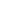 Attach receipts to your applicationAttached at: Name of the AssociationContact person::Email address:Telephone number of the contact person:Bank and account number (IBAN):We seek reimbursement of expenses: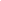 We send invoices directly to LTKY: 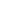 Date of the receipt:Explanation:Amount €Place and timeSignature